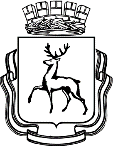 АДМИНИСТРАЦИЯ ГОРОДА НИЖНЕГО НОВГОРОДАДепартамент инвестиционной политики, внешнеэкономических связей, предпринимательства и туризмаП Р И К А ЗВ соответствии с положениями постановления администрации города Нижнего Новгорода от 23.04.2020 № 1364 «О мерах по реализации Указа Губернатора Нижегородской области от 07.04.2020 года № 53 «О мерах поддержки организаций и лиц, пострадавших от распространения новой коронавирусной инфекции (COVID-19)» (далее – Постановление №1364) в связи с поступившими от 24.11.2020 №Сл-01-08-643315/20, от 25.11.2020 №Сл-01-08-648505/20, от 25.11.2020 №Сл-01-08-646504/20 письмами Нижегородского района города Нижнего Новгорода.ПРИКАЗЫВАЮ:Внести изменения в п.41 приложения №1 к приказу №127 от 20.07.2020 об утверждении сводного реестра получателей финансовой помощи (субсидий) юридическим лицам и индивидуальным предпринимателям города Нижнего Новгорода, пострадавшим от распространения новой коронавирусной инфекции (COVID-19), в целях возмещения затрат на оплату труда работникам в период действия режима повышенной готовности, в части изменения расчетного периода ООО "ОЛИМП" на возмещение оплаты труда работникам с «с 01.04.2020 по 30.06.2020» на «с 01.04.2020 по 31.05.2020» в связи с технической ошибкой, допущенной в протоколе заседания городской комиссии по оказанию мер поддержки Нижегородского района №42/01-07/2020-05 от 20.07.2020.Внести изменения в п.12 приложения №1 к приказу №15 от 14.09.2020 об утверждении сводного реестра получателей финансовой помощи (субсидий) юридическим лицам и индивидуальным предпринимателям города Нижнего Новгорода, пострадавшим от распространения новой коронавирусной инфекции (COVID-19), в целях возмещения затрат на оплату коммунальных услуг в период действия режима повышенной готовности, в части изменения объема субсидии АО "ТУРИСТ" на возмещение коммунальных услуг с «14921,90» на «14905,39» в связи с технической ошибкой, допущенной в протоколе заседания городской комиссии по оказанию мер поддержки Нижегородского района №70/01-09/2020-05 от 09.09.2020.Внести изменения в п.8 приложения №1 к приказу №9 от 09.09.2020 об утверждении сводного реестра получателей финансовой помощи (субсидий) юридическим лицам и индивидуальным предпринимателям города Нижнего Новгорода, пострадавшим от распространения новой коронавирусной инфекции (COVID-19), в целях возмещения затрат на оплату коммунальных услуг в период действия режима повышенной готовности, в части изменения объема субсидии ООО "Вспышка" на возмещение коммунальных услуг с «49790,65» на «49790,85» в связи с технической ошибкой, допущенной в протоколе заседания городской комиссии по оказанию мер поддержки Нижегородского района №67/01-09/2020-05 от 04.09.2020.Внести изменения в п.2 приложения №1 к приказу №25 от 21.09.2020 об утверждении сводного реестра получателей финансовой помощи (субсидий) юридическим лицам и индивидуальным предпринимателям города Нижнего Новгорода, пострадавшим от распространения новой коронавирусной инфекции (COVID-19), в целях возмещения затрат на оплату труда работникам в период действия режима повышенной готовности, в части изменения объема субсидии ООО "Варварка-СПА" на возмещение оплаты труда работникам с «178791,19» на «159291,69» в связи с технической ошибкой, допущенной в протоколе заседания городской комиссии по оказанию мер поддержки Нижегородского района №73/01-09/2020-05  от 15.09.2020.Внести изменения в п.16 приложения №1 к приказу №25 от 21.09.2020 об утверждении сводного реестра получателей финансовой помощи (субсидий) юридическим лицам и индивидуальным предпринимателям города Нижнего Новгорода, пострадавшим от распространения новой коронавирусной инфекции (COVID-19), в целях возмещения затрат на оплату труда работникам в период действия режима повышенной готовности, в части изменения объема субсидии ООО "Нижегородский сервисный центр" на возмещение оплаты труда работникам с «80030,12» на «100437,82» в связи с технической ошибкой, допущенной в протоколе заседания городской комиссии по оказанию мер поддержки Нижегородского района №74/01-09/2020-05  от 16.09.2020.Внести изменения в п.18 приложения №1 к приказу №25 от 21.09.2020 об утверждении сводного реестра получателей финансовой помощи (субсидий) юридическим лицам и индивидуальным предпринимателям города Нижнего Новгорода, пострадавшим от распространения новой коронавирусной инфекции (COVID-19), в целях возмещения затрат на оплату труда работникам в период действия режима повышенной готовности, в части изменения объема субсидии ООО ООО "Туроператор ГЕО-ТУР" на возмещение оплаты труда работникам с «115855,07» на «115446,99» в связи с технической ошибкой, допущенной в протоколе заседания городской комиссии по оказанию мер поддержки Нижегородского района №74/01-09/2020-05  от 16.09.2020.Отменить решение в приказе №110 от 25.11.2020  о внесении изменений в приказы об утверждении сводных реестров получателей субсидий, в целях возмещения затрат на оплату труда работникам в период действия режима повышенной готовности, в части изменения объема субсидии ООО "Билет НН" на возмещение оплаты труда работникам с «203940,90» на «203940,96» в связи с технической ошибкой, допущенной в протоколе заседания городской комиссии по оказанию мер поддержки Нижегородского района №109/01-11/2020-05  от 20.11.2020.                                                                                                                                Внести изменения в п.31 приложения №1 к приказу №25 от 21.09.2020 об утверждении сводного реестра получателей финансовой помощи (субсидий) юридическим лицам и индивидуальным предпринимателям города Нижнего Новгорода, пострадавшим от распространения новой коронавирусной инфекции (COVID-19), в целях возмещения затрат на оплату труда работникам в период действия режима повышенной готовности, и в части изменения объема субсидии ООО "Билет НН" на возмещение оплаты труда работникам с «203940,90» на «203947,96» в связи с технической ошибкой, допущенной в протоколе заседания городской комиссии по оказанию мер поддержки Нижегородского района №75/01-09/2020-05  от 17.09.2020.Внести изменения в п.3 приложения №1 к приказу №73 от 30.10.2020 об утверждении сводного реестра получателей финансовой помощи (субсидий) юридическим лицам и индивидуальным предпринимателям города Нижнего Новгорода, пострадавшим от распространения новой коронавирусной инфекции (COVID-19), в целях возмещения затрат на оплату труда работникам в период действия режима повышенной готовности, и в части изменения объема субсидии ООО "Горячо" на возмещение оплаты труда работникам с «91182,22» на «70867,74» в связи с технической ошибкой, допущенной в протоколе заседания городской комиссии по оказанию мер поддержки Нижегородского района №96/01-10/2020-05  от 27.10.2020.Контроль оставляю за собой.Директор департамента 		     		                      	                      	А.В. СимагинПриложение № 1к Приказу «О внесении изменений в Приказы об утверждении сводных реестров получателей субсидий»Утверждено:Директор департамента инвестиционной политики, внешнеэкономических связей, предпринимательства и туризма____________________________(подпись)«____»______________2020года№О внесении изменений в Приказы об утверждении сводных реестров получателей субсидий №п.п.Район№ ПриказаДата комиссииНаименование организации, ФИО индивидуального предпринимателяИНН/КППОбъём субсидий (руб.)Период предоставления субсидий41Нижегородский12720.07.2020ООО "ОЛИМП"5260342904/526001001240019,19с 01.04.2020 по 31.05.202012Нижегородский1509.09.2020АО "ТУРИСТ"5260924589/52600100114905,39с 01.07.2020 по 31.07.20208Нижегородский904.09.2020ООО "Вспышка"5260454171/52600100149790,85с 01.04.2020 по 30.06.20202Нижегородский2515.09.2020ООО "Варварка-СПА"5260462969/526001001159291,69с  01.07.2020 по 31.07.202016Нижегородский2516.09.2020ООО "Нижегородский сервисный центр"5260253683/526001001100437,82с 01.07.2020 по 31.07.202018Нижегородский2516.09.2020ООО "Туроператор ГЕО-ТУР"5260447819/526001001115446,99с 01.07.2020 по 31.07.202031Нижегородский2517.09.2020ООО "Билет НН"5260317584/526001001203947,96с 28.03.2020  по 31.07.20203Нижегородский7327.10.2020ООО "Горячо"5260457630/52600100170867,74с 01.07.2020 по 31.07.2020